K9R015/3NS2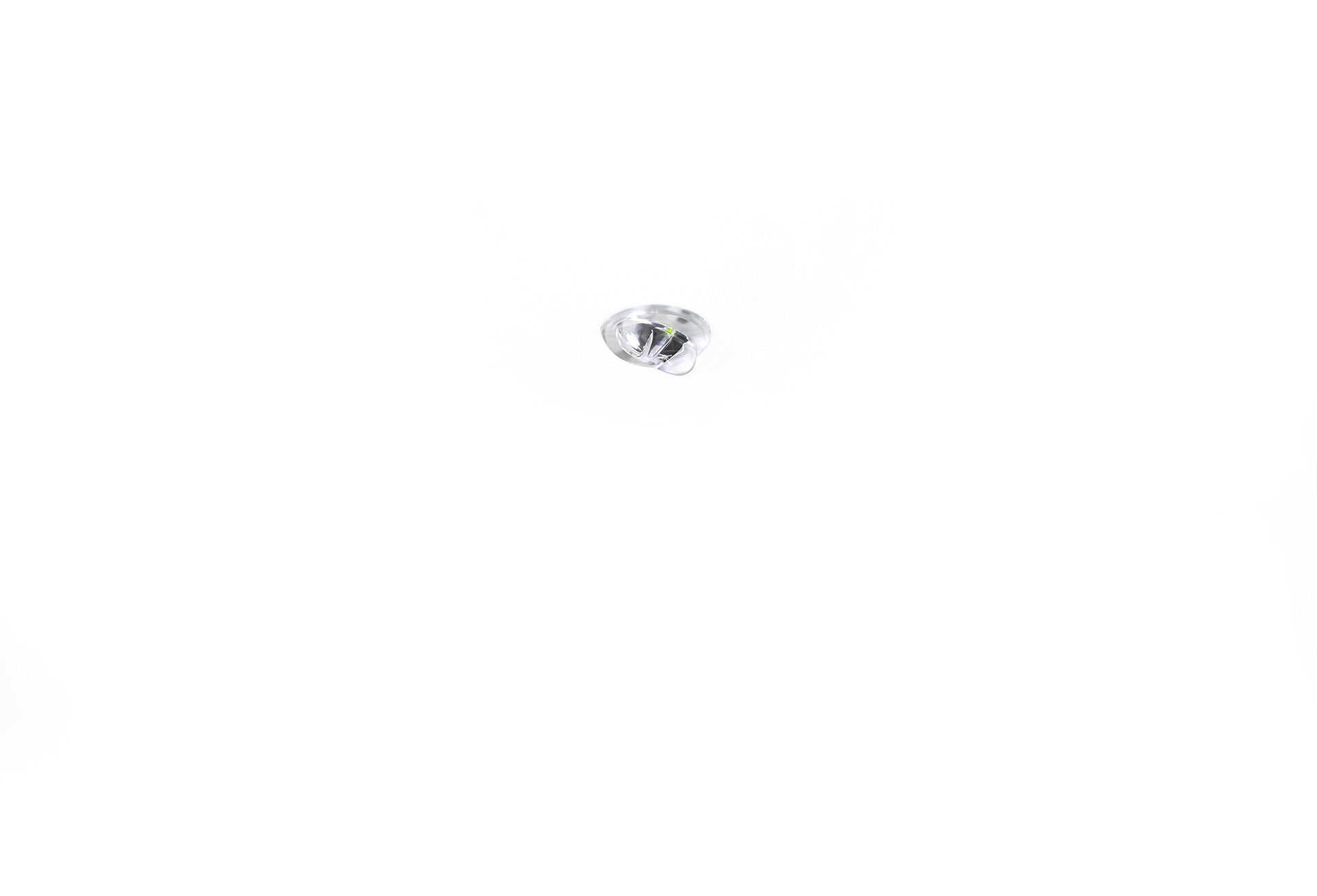 Mini módulo de emergencia redondo para vías de evacuación. Montaje empotrado.Luminaria autónoma (contiene batería).Dimensiones: Ø 30 mm x 32 mm.Dimensiones discretas, con disipador de calor de aluminio extruido y aro opcional de 5 mm, electrónica en carcasa separada de policarbonato con apertura sin tornillos, conexión eléctrica automática, terminales de cable sin tornillos (hasta 2.5mm²).Distribución de la luz lineal, adecuado para dar 1 lux en el eje de la vía de evacuación.Lumen emergencia: 210 lm.Consumo de energía: 0.9 W.Tensión: 220-230V.Autonomia: 180 minutos. La luminaria indica datos de la lámpara, fecha y tipo de batería, según la norma EN 60598-2.22.Batería: 4 x NiMh 1,2V 2,2Ah.Test de funcionamiento semanal automático, test de duración de batería cada 13 semanas, según la norma EN 50172 y EN 62034. Software ESM de gestión y control para mantenimiento centralizado. Conexión mediante comunicación inalámbrica de 868 MHz.Clase de aislamiento: clase II.Disipador de calor en aluminio extruido carcasa, RAL9003 - blanco señales.Grado de protección IP: IP20.Grado de protección IK: IK04.Comprobación del filamento: 850°C.5 años de garantía en luminarias, fuente de luz, controlador y la batería.Certificaciones: CE.La luminaria ha sido desarrollada y producida según la norma EN 60598-1 en una empresa certificada ISO 9001 e ISO 14001.